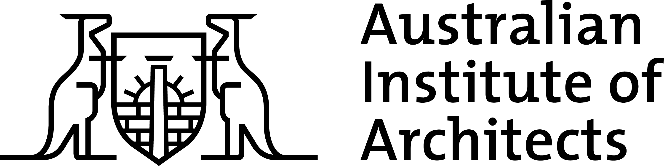 Academic employment declaration(to accompany all applications for Australian Institute of Architects Academic membership)I declare that (applicant’s name)Is employed as a member of the academic staff of this faculty on  0.6 (or greater) time appointment.Signed by Head of School/Program:Head of School/Program full name  (please print)		Date: